中国计量大学外人员入校申请表姓名姓名性别性别身份证号身份证号单位单位                  （单位盖章）                  （单位盖章）                  （单位盖章）                  （单位盖章）                  （单位盖章）                  （单位盖章）                  （单位盖章）                  （单位盖章）                  （单位盖章）                  （单位盖章）                  （单位盖章）入校时间入校时间手机手机入校理由入校理由参加中国计量大学2020年秋季经济类、管理类、金融类专场招聘会参加中国计量大学2020年秋季经济类、管理类、金融类专场招聘会参加中国计量大学2020年秋季经济类、管理类、金融类专场招聘会参加中国计量大学2020年秋季经济类、管理类、金融类专场招聘会参加中国计量大学2020年秋季经济类、管理类、金融类专场招聘会参加中国计量大学2020年秋季经济类、管理类、金融类专场招聘会参加中国计量大学2020年秋季经济类、管理类、金融类专场招聘会参加中国计量大学2020年秋季经济类、管理类、金融类专场招聘会参加中国计量大学2020年秋季经济类、管理类、金融类专场招聘会参加中国计量大学2020年秋季经济类、管理类、金融类专场招聘会参加中国计量大学2020年秋季经济类、管理类、金融类专场招聘会身体是否健康身体是否健康是否有发热、咳嗽等症状是否有发热、咳嗽等症状是否有发热、咳嗽等症状是否有发热、咳嗽等症状是否接触过疑似或确认病例是否接触过疑似或确认病例请扫码查询近14天行程请扫码查询近14天行程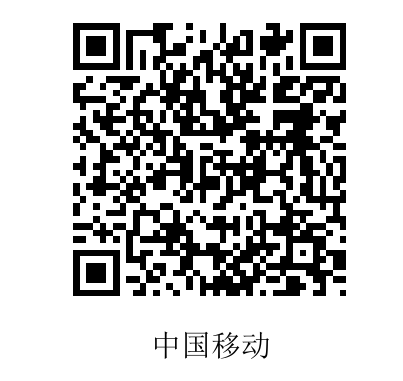 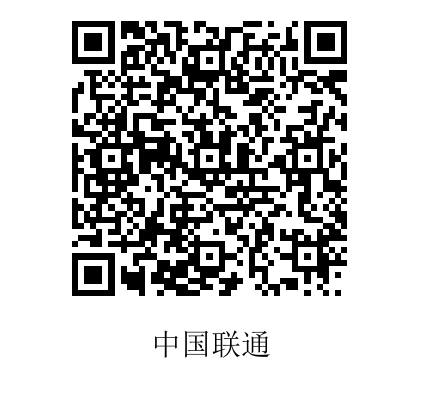 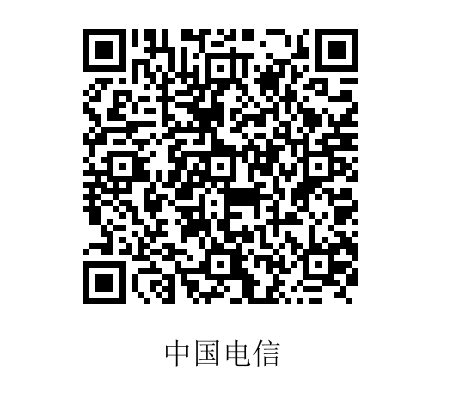 请上传杭州健康绿码请上传杭州健康绿码请上传14天行程扫码截图请上传14天行程扫码截图请上传14天行程扫码截图请上传14天行程扫码截图请上传14天行程扫码截图来校方式从哪里来从哪里来来校方式交通工具交通工具来校方式开车提供车牌号开车提供车牌号